Tabla del profesor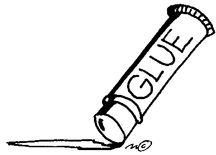 75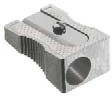 41123912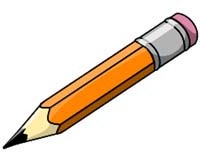 104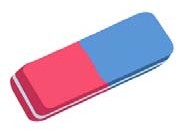 5695132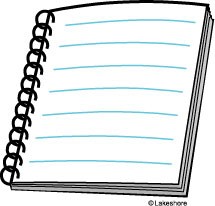 41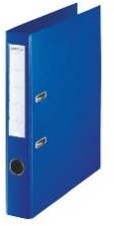 71485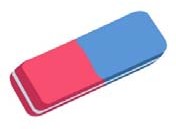 3294153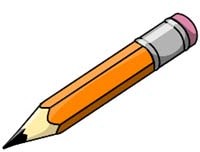 61529131451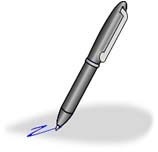 104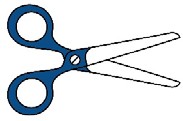 816716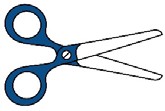 112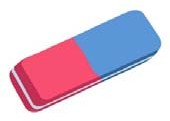 8312345678910111213141516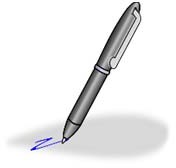 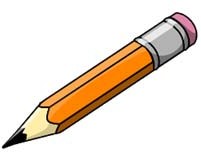 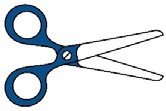 